Présentation du matériel de laboratoire par le professeur1- Alimentation et utilisation d’un multimètre2- Générateur Basse Fréquence (GBF) et oscilloscopeAvant de commencer les différents réglages, allumer le GBF et vérifier que l’OFFSET est bien à 0V et que le VAR DUTY est bien à 50%.Génération et visualisation d’un signal sinusoïdal :Régler sur le GBF un signal sinusoïdal (centré sur le 0V) d’amplitude 4V et de fréquence 2kHz.Visualiser ce signal puis appeler le professeur pour valider.Génération et visualisation d’un signal triangulaire :Régler sur le GBF un signal triangulaire (centré sur le 0V) d’amplitude 5V et de fréquence 18kHz.Visualiser ce signal puis appeler le professeur pour valider.Génération et visualisation d’un signal rectangulaire :Régler sur le GBF un signal rectangulaire (centré sur le 0V) d’amplitude 2,5V et de fréquence 1kHz.Visualiser ce signal puis appeler le professeur pour valider.Modification de l’OFFSET : A partir du réglage précédent, sélectionner l’OFFSET et le régler à 2,5V.Visualiser le nouveau signal. Que se passe-t-il ? Appeler le professeur pour valider votre réponse.Modification du VAR DUTY :A partir du réglage précédent, modifier le VAR DUTY et visualiser le signal.Que se passe-t-il ? Appeler le professeur pour valider votre réponse.3- SynthèseRégler un signal rectangulaire de fréquence 15 kHz, d’amplitude minimale 0V et d’amplitude maximale 5V. Le niveau haut du signal doit durer 1/3 de son niveau bas.Faire une fiche synthèse de l’utilisation des différents appareils utilisés.Découverte des signauxDécouverte des signauxDécouverte des signauxDécouverte des signauxDécouverte des signauxDécouverte des signauxDécouverte des signauxDécouverte des signauxSupport : aucunSupport : aucun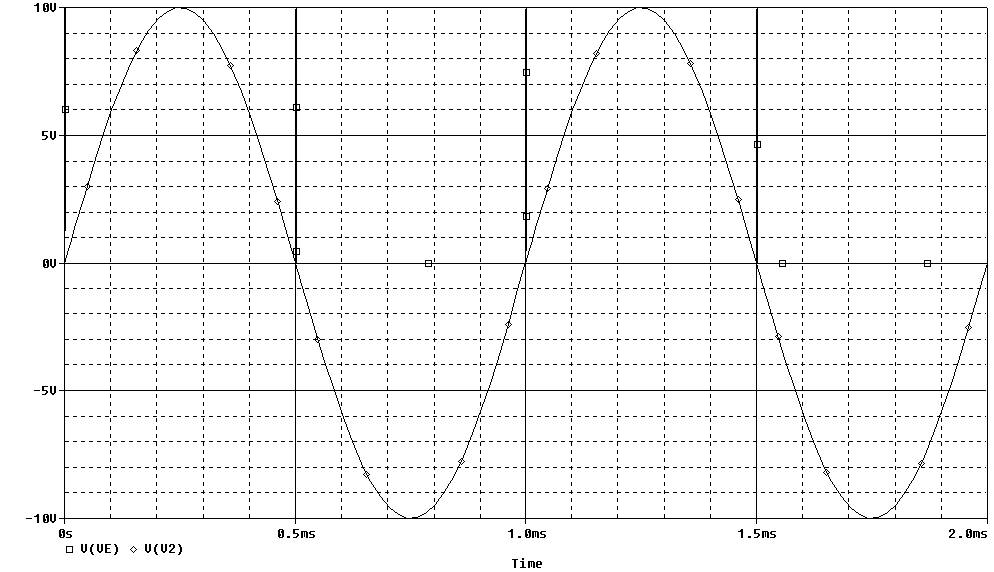 TPTPTDTDTDEvaluationEvaluationEvaluationDurée : 2hDurée : 2hCompétences à acquérirCompétences à acquérirCompétences à acquérirCompétences à acquérirCompétences à acquérirCompétences à acquérirCompétences à acquérirCompétences à acquérirCompétences à acquérirCompétences à acquérirCompétences à acquérirCompétences à acquérirA- AnalyserA- AnalyserA- AnalyserB- ModéliserB- ModéliserB- ModéliserB- ModéliserB- ModéliserC- ExpérimenterC- ExpérimenterD- CommuniquerD- CommuniquerA1A2A3B1B2B2B3B4C1C2D1D2Matériel à disposition :Poste de mesure avec tous les appareilsMatériel à disposition :Poste de mesure avec tous les appareilsMatériel à disposition :Poste de mesure avec tous les appareilsMatériel à disposition :Poste de mesure avec tous les appareilsMatériel à disposition :Poste de mesure avec tous les appareilsMatériel à disposition :Poste de mesure avec tous les appareilsMatériel à disposition :Poste de mesure avec tous les appareilsMatériel à disposition :Poste de mesure avec tous les appareilsDocuments à disposition :Cours sur les signauxAccès internetDocuments à disposition :Cours sur les signauxAccès internetDocuments à disposition :Cours sur les signauxAccès internetDocuments à disposition :Cours sur les signauxAccès internetMontage n°1 : Sur la plaquette d’essai, réaliser le câblage suivant :
Appeler le professeur pour valider.A l’aide d’un multimètre mesurer la tension aux bornes de R1 puis de R2 (décrire votre protocole). Ces valeurs semblent-elles correctes ? Justifier.A l’aide d’un multimètre mesurer l’intensité du courant dans le circuit (décrire votre protocole). La valeur trouvée est-elle correcte ? Justifier.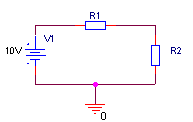 Montage n°2 : Sur la plaquette d’essai, réaliser le câblage suivant :
Appeler le professeur pour valider.A l’aide d’un multimètre mesurer la tension aux bornes de R4 puis de R5.Ces valeurs semblent-elles correctes ? Justifier.A l’aide d’un multimètre mesurer l’intensité du courant circulant dans R3 puis dans R4 et R5. La valeur trouvée est-elle correcte ? Justifier.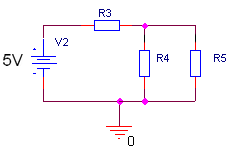 